POLICY OVERVIEWSection two (2) gives general information about the policy.Section three (3) gives the officially definitions of words used in various UTSI governing documents.Section four (4) outlines administrative procedures and responsibility for ongoing policy implementation and dissemination.PURPOSE OF POLICYDefinitions are an important part of governing documents.  This master list of official definitions is designed to provide consistent terminology throughout the Utah Swimming governing documents.UTSI OFFICIAL DEFINITIONSHouse of Delegate or Board approved definitions used in the Utah Swimming Bylaws, Rules and Regulations, and Policies and ProceduresDISTRIBUTION OF DEFINITIONS AND UPDATINGThis policy will be posted on the Utah Swimming websiteInserting Definitions into Governing DocumentsWhenever UTSI policy or procedure is created or changed, the editor will check this list and insert applicable words from this policy into the Definitions section of the governing document.POLICY SPECIFIC WORD(S): Helpful wording if a word has specific meaning for a specific policy and is not intended to be widespread in use:  “In this policy, _____ refers to _______”IN GOOD STANDING: Whenever inserting a policy that includes the words, in good standing, include the definition of that phrase too.New or Modified DefinitionsThe board must approve any new or changed definitions in UTSI Policies and ProceduresThis may be done within the definitions section of a new or changed policy or another document. (Change font color to designate it is changed or new) OR this may be done directly into this policy with board approval.The House of Delegates must approve any new or modified changes in the UTSI Bylaws or Rules and Regulations except as allowed therein.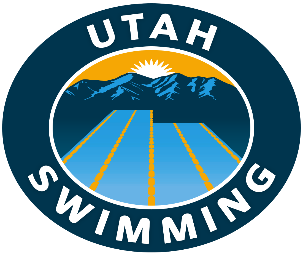 Policies and ProceduresPolicies and ProceduresSubject: Definitions Master ListDocument Number: 5Version Number: 6 Effective Date: Individual words as accepted by UTSI BoardLast Revision: September 26, 2021Word/TermDefinitionWhere foundAdultPerson aged 18 or older P&P 302 (APP)100 (Registration)701 (Travel)AdvisorPolicy specific: In this policy, this refers to the Investment Advisor.P&P 432 (Invest)Affiliation Agreement(s)Contractual agreement(s) between Utah Swimming and USA Swimming. Each has obligations to the other because of the agreement.P&P 1 (Introduction)430 (Financial)601 (Sanctions)430 (Financial)410 (Ind.Contract.)Affiliated Board MemberThe UTSI Board Member who has administrative responsibility for the group or event. If it is not clear who this is, the Executive Committee may decide.P&P50 (Committees)701 TravelAffiliated CommitteeThe UTSI Standing Committee affiliated with the group or event. If it is not clear which committee this is, the Executive Committee may decide.P&P701 TravelAgentCoach, official, club or meet leader, representative or volunteerP&P 302 (APP)303 (Concussion)AppendixSupplementary material located at the end of some Utah Swimming Policies and/or Procedure documents. Appendix material is not mandated policy and therefore does not require board approval to change.P&P50 (Committees)131 (HOD Prep)110 (Nominations)100(Registration)101 (Awards)201 (Coach Dev)303 (Concussion)304 (Crisis)430 (Financial)450 (Website)605 (Beehive Finale)620 (Meet Conduct)623 (Credentials)630 (Meet Ops)701 (Travel)720 (Travel Reb.)Approval, or Approved Meet StatusOfficial permission, or approval to a non-USA Swimming member to host a meet where times obtained are recognized by USA Swimming. Rules and regulations regarding Approval are in the current USA Swimming rulebook. USA Swimming Approval of meets held in Utah are granted by Utah Swimming.P&P601 (Sanctions)ArticleA principal subdivision of the Bylaws.BylawsArticles of IncorporationThe document filed with Utah Division of Corporations pursuant to which UTSI was formed.BylawsASCAAmerican Swimming Coaches’ AssociationP&P101 (Awards)Athlete (or Athlete Member)Currently registered Athlete Member in good standing with USA Swimming and Utah Swimming. (NOTE: When adding, also add definition for “in good standing”)(NOTE:  Removed “in good standing” for definition in policy #302 (Athlete Protection Policies)P&P 50 (Committees)100(Registration)101 (Awards)151 (Adaptive)152 (Records)154 (Outreach)302 (APP)720 (Travel Reb.)Athlete Protection Policies“Athlete Protection Policies” means policies named in the Athlete Protection Policies section of the Utah Swimming Policies and Procedures manual or otherwise required by USA SwimmingP&P 100(Registration)302 (APP)Athlete RepresentativeAthlete Member elected to represent athletes in the House of Delegates and on the Board of Directors.Bylaws50 (Committees)Athlete with a DisabilityA person that has a permanent physical or mental impairment that substantially limits one or more major life activities. (Adopted from USA Swimming)P&P151 (Adaptive)Board-Designated Operating ReserveAmounts reported in the Unrestricted Net Assets section of the balance sheet and identified as Board-Designated Operating Reserve. P&P 430 (Financial)Board MemberA member of the [Utah Swimming] Board of Directors, including the At-Large Board Members.BylawsP&P 20 (Board Member)50 (Committees)304 (Crisis)430(Financial)450 (Website)401 (Workforce)Board of DirectorsThe Board of Directors of UTSI.BylawsP&P 20 (Board Member)50 (Committees)131 (HOD Prep)304 (Crisis)430 (Financial)Bonus EventAn additional event for a qualifying swimmer with a slower qualifying time than the official qualifying time for the same event.P&P 720 (Travel Reimb.)Blanket ObservationA form of observing swims. USA Swimming or YMCA officials observe all swims where USA Swimming rules differ from the meet host organization, not just the swims of a few individuals who request them.P&P601 (Sanctions)BylawsThe bylaws as adopted and amended from time to time by, and in effect for, UTSI.Bylaws2020 R1P&P 1(Intro)20 (Board Member.)50 (Committees)131 (HOD Prep)430(Financial)432 (Invest)601 (Sanctions)CDC“CDC” Center for Disease Control and Prevention, www.cdc.gov/headsupP&P 303 (Concussion)CertifiedUSA Swimming and Utah Swimming require officials to complete specific requirements before working in the capacity of Stroke and Turn Judge, Starter, Referee and Administrative Official or Referee. After completing the requirements and receiving notice of advancement, an official is then certified to work in that position. USA Swimming also requires officials to show credentials, proof of specific certifications. P&P 251 (Officials), 623 (Credential)Championship MeetsThe UTSI Championship Meets are Utah Short Course Age Group Championships, Utah Short Course Senior Championships, and Utah Long Course Championships.  Other meets may be designated as such by the UTSI Board and use UTSI Championship procedures. R&R 1.1P&P151 (Adaptive)620 (Conduct)621 (Scheduling)630 (Meet Ops)Championship Meet (In-state)See UTSI Championship Meets Championship Meet (Out-of-state)USA Swimming Olympic Team Trials, USA Swimming Junior National Championships, USA Swimming National Championships, U.S. Open, Pro Series, National Disability Championships, USA Futures Championships, Speedo Championship Series meets, the Western Zone Championships and any other competition approved by the UTSI Board of Directors. Other meets must be approved by the UTSI Board of Directors before the start of the meet.P&P 151 (Adaptive)154 (Outreach)ChaperoneUSA Swimming Non-Athlete member, age 21 or older and in good standing who is also not a coach. (NOTE: When adding, also add definition for “in good standing”)P&P 100(Registration)302 (APP)701 (Travel)Club Currently registered as a club of USA Swimming and Utah Swimming. The Club and all non-athletes listed in the club portal or club application must be in good standing with USA Swimming and Utah Swimming with no requirements missing, "Not Met" or expired.(NOTE: When adding, also add definition for “in good standing”)P&P 100(Registration)151 (Adaptive)201 (Coach Dev)620 (Conduct)630 (Meet Ops)Coach or Coach MemberCurrently registered Coach Member of USA Swimming in good standing with no requirements missing, expired or “Not Met.”(NOTE: When adding, also add definition for “in good standing”)P&P 50 (Cmt)100(Registration)151 (Adaptive)201 (Coach Dev) 302 (APP)620 (Conduct)623 (Credential) 701 (Travel)720 (Travel Reimb.)Coach of RecordThe Coach of Record is the coach member a club names as their representative at a UTSI championship, or another meet.  This person becomes the official point of contact for the team and officials at the meet. The club may change the Coach of Record at the credentials table or Clerk of Course during the warm-ups of any session. Or, as needed in the case of emergency.P&P620 (Conduct)Coach RepresentativeCoach Member elected to represent the coaches in the House of Delegates and on the Board of Directors.BylawsP&P 20 (Board Member)50 (Cmt)101 (Awards)Competition PoolThe pool(s) where competition takes place, even if competition is not currently happening, like during warm-ups. P&P 623 (Credential)Costs of Operating and Maintaining the OrganizationUtah Swimming’s net expenses for Program Services and Administration as reflected by the approved annual budget.P&P 430 (Financial)CredentialsProof of current USA Swimming Coach, or Non-Athlete Membership, or of meeting one or more requirement(s) or certifications.P&P 623 (Credential)Deadline (Policy Specific)For this policy, the applicable deadlines listed on the UTSI website shall be the deadline if one is mentioned in the policy.  If no deadline is listed on the website, the default deadlines shall be APRIL 30 for the most recent Short Course season and AUGUST 31 for the most recent Long Course season.P&P 154 (Outreach)DeckIf the meet host has a “closed deck,” it is the closed area.  For the purpose of this policy, if the meet does not have a closed deck, it is the area adjacent to the Competition Pool. P&P 623 (Credential)DEIDiversity, Equity, and Inclusion, a program division of USA and Utah Swimming. P&P 154 (Outreach)DelegateA member of the UTSI or USA Swimming House of Delegates. Membership requirements and limitations are stipulated in the applicable bylaws.P&P131 (HOD Prep)DisabilityA permanent physical or mental impairment that substantially limits one or more major life activities. (Adopted from USA Swimming)P&P151 (Adaptive)Division ChairA Board of Director Officer with administrative responsibilities for specified committees. Division Chairs are designated as such in the UTSI bylaws.BylawsP&P50 (Committees)Dual MeetTwo registered teams, unattached affiliated swimmersP&P601 (Sanctions)Event-related CommitteeA set-term committee established to plan, prepare, and carry out a specific event or activity.P&P50 (Committees)FINAThe Federation Internationale de Natation, the international governing body for the sport of swimming.BylawsFinance CommitteeAs constituted in the UTSI bylawsP&P432 (Invest)Funded Board-Designated Operating ReserveA fund consisting of liquid assets and investments. Liquid assets are those that may be converted to cash quickly and easily.  It is not required that Board-Designated Operating Reserve be physically segregated in a separate bank or investment account although Utah Swimming may decide to do so.   P&P430 (Financial)Group Member RepresentativeAn individual appointed to represent a Group Member in the House of Delegates.BylawsHealth Care ProviderA health care provider who is licensed under Utah Code Ann., Title 58, Occupations and Professions, and may evaluate and manage a concussion within the health care provider’s scope of practice.P&P 303 (Concussion)House of Delegates (HOD)The House of Delegates of UTSI as established by the Bylaws.Bylaws2020 R150 (Committees)131 (HOD Prep)601 (Sanctions)Immediate Past General ChairThe individual who is the immediate past General Chair of UTSI.BylawsIn Good StandingSee Membership Article of Utah Swimming Bylaws for guidelines regarding membership status.P&P 20 (Board Member)50 (Committees)100(Registration)101 (Awards)151 (Adaptive)152 (Records)154 (Outreach), 201 (Coach Dev.)302 (APP)620 (Conduct)623 (Credential)630 (Meet Ops)701 (Travel)Independent ContractorAny person whom Utah Swimming compensates directly and who performs services for the organization.P&P100(Registration)410 (In. Contract.)430 (Financial)450 (Website)Investment AdvisorPolicy specific: “Or in this policy, The Advisor: The Advisor is responsible for overseeing the Investments, monitoring individual manager performance and compliance with this document with respect to the Investments, and making asset allocation recommendations.P&P432 (Invest)Invitational MeetMultiple registered teams, unattached affiliated swimmers, and unattached registered swimmers as designated by the host team.P&P601 (Sanctions)Intrasquad MeetOne registered team, unattached affiliated swimmersP&P601 (Sanctions)Investments, or Investment PortfolioThe investment portion of the portfolioP&P432 (Invest)IRS CodeThe current United States Internal Revenue Code.BylawsP&P410 (In. Contract.)Junior Coach MemberAs defined by USA Swimming. Key points: Age 16 or 17. May only coach athletes under the direct supervision of a USA Swimming Coach Member.  P&P 100(Registration)623 (Credential)LEAPA USA Swimming program designed to assist LSCs in becoming more efficient and effective. LEAP stands for LSC Evaluation and Achievement Program.P&P410 (In. Contract.)430 (Financial)Leadership Task Calendar (LTC)A spreadsheet that compiles board and other leadership tasks as dictated in UTSI governing documents or related support and assigns a responsible party and deadline.P&P1 (Intro)20 (Board)410 (In. Contract)450 (Website)Level 1 ASCA Swim CoachA Coach who is a member of the American Swimming Coaches Association and holds the designation of at least Level 1 Certification in that association.P&P 720 (Travel Reimb.)Local Swim Committee / LSCUTSI as defined by the USA Swimming Corporate Bylaws.BylawsLSCLocal Swim Committee, the regional governing body for USA Swimming. The LSC for the state of Utah is Utah Swimming.P&P 1 (Intro)20 (Board Member)50 (Committees)131 (HOD Prep)100(Registration)101 (Awards)151 (Adaptive)152 (Records)251 (Officials)302 (APP) 303 (Concussion)410 (In. Contract.)430 (Financial)432 (Invest)450 (Website)401 (Workforce)620 (Conduct)621 (Scheduling)623 (Credential)601 (Sanctions)630 (Meet Ops)701 (Travel)MAAPPMinor Athlete Abuse Prevention PolicyP&P701 (Travel)ManagerPolicy specific: In this policy, this refers to the Investment Manager(s) employed by The Advisor who manage specific segments of the investments.P&P432 (Invest)Meet DirectorAs defined by USA Swimming. Key points: This person is named in the meet announcement. They represent the meet host organization and seek a sanction from the LSC when preparing a meet.  This person also files a meet report with the LSC after the meet. P&P 50 (Committees)100(Registration)151 (Adaptive)605 (Beehive Finale)623 (Credential)601 (Sanctions)Meet RefereeAs defined by USA Swimming. Key points: This person may, or may not, be affiliated with the meet host organization. The referee files a meet report with the LSC Officials Chair after the meet.P&P151 (Adaptive)601 (Sanctions)605 (Beehive Finale)620 (Conduct)623 (Credential)630 (Meet Ops)MemberA Group Member or an Individual Member.BylawsP&P100(Registration)MinorA person aged 17 or younger P&P302 (APP)303 (Concussion)701 (Travel)National Board of ReviewThe National Board of Review of USA Swimming established pursuant to Part Four of the USA Swimming Rules and Regulations. Where the context requires, a reference to the National Board of Review shall include a reference to the USA Swimming Board of Directors when that body is acting upon an appeal from the National Board of Review.BylawsNFHS“NFHS” National Federation of State High School AssociationsP&P 303 (Concussion)Non-Athlete MemberAs defined by USA Swimming. Key point: Non-athlete membership is designated as Coach, Junior Coach, Official and Other.P&P 100(Registration)623 (Credential)Non-Championship MeetsAny meet held within the LSC not designated as a Championship Meet including the B or BC Finale or equivalent R&R 1.2605 (Beehive Finale)630 (Meet Ops)Non-Championship Meet As defined by the UTSI Rules and Regulations.P&P 154 (Outreach)Notice DeadlineThe date by which notice must be given.  In the case of UTSI HOD, it is the bylaw stipulated deadline by which notice of the HOD meeting shall be made public. It is also a good deadline to give notice of the proposed HOD meeting agenda, legislation, and candidates.P&P131 (HOD Prep)Observed SwimsSwims may be observed by assigned officials for conformance with USA Swimming technical rules in a meet conducted under other than USA Swimming rules. If USA Swimming rules and conditions are met, times from observed swims are recognized by USA Swimming. Rules and regulations regarding observed swims are in the current USA Swimming rulebook. Management of observed swims and times within the state of Utah is handled by Utah Swimming.P&P
601 (Sanctions)OfficialPerson certified to act in the capacity of Referee, Starter, Administrative Official, Chief Judge or Stroke and Turn Judge at the meet. USA Swimming rules state that meet officials must be Non-Athlete Members of the organization.P&P 100(Registration)101 (Awards)251 (Officials)620 (Conduct)623 (Credential)Open MeetAny registered teams and unattached registered swimmersP&P601 (Sanctions)Outreach MemberAn athlete registered with USA Swimming under the Outreach Membership program.P&P 100(Registration)154 (Outreach)ParentParent or legal guardian of a minor athleteP&P 302 (APP)303 (Concussion)701 (Travel)Policies and ProceduresThe principles, rules, and guidelines of UTSI, as amended and adopted by the Board of Directors or the House of Delegates.BylawsP&P 1 (Intro)20 (Board Member)50 (Committees)410 (In. Contract.)430 (Financial)450 (Website)Portfolio or The PortfolioPolicy Specific: Includes all Utah Swimming portfolio assets, including operating funds, unless specifically stated otherwise.P&P
432 (Invest)ProcedureUnlike a “Policy and Procedure” document which requires board approval, a “Procedure” document does not contain any policy.  As a result, it is not binding and does not require board approval to create or update. A procedure document is used to preserve institutional knowledge, ideas, forms, and other things which might be helpful to the future UTSI workforce. Procedures are found in the Policies and Procedures section of the Utah Swimming website and are prepared and approved by the Governance Committee member responsible for LSC Governing Documents.P&P131 (HOD Prep)410 (In. Contract.)Quick TipInformation included by not requiredP&P630 (Meet Ops)701 (Travel)Rules and RegulationsSpecific rules and procedures that govern the conduct of UTSI competitive swim meets.P&P 1 (Intro)410 (In. Contract.)450  (Website)601 (Sanctions)Safe Deck PlanDesignates where spectators may sit at swim meets. There is one for every venue where clubs hold practice or host meets. Current plans are available on the Utah Swimming website. P&P 623 (Credential)601 (Sanctions)SanctionOfficial permission, or approval to a USA Swimming group member to host a meet. Times from meets sanctioned by USA Swimming are recognized by the organization. Rules and regulations regarding sanctioning are in the current USA Swimming rulebook. Sanctions for USA Swimming meets held in the state are granted by Utah Swimming. P&P 20 (Board Member)410 (In. Contract)430 (Financial)601 (Sanctions)605 (Beehive Finale)623 (Credential) SectionA subdivision of the Articles of the Bylaws.BylawsSpectator AreaAn area designated by the Meet Director, or Meet Referee, for spectators and/or coaches with missing, “not met” or expired credentials. Safe Deck Plans show meet host designated spectator areas for every venue where clubs hold practice or host meets. The area a Meet Director or Meet Referee designates as a Spectator Area for a coach with missing, “not met” or expired credentials, may or may not, include all the spectator areas noted on a Safe Deck Plan. P&P 623 (Credential)Spectator StandsThe stands, or bleachers, designated for spectators at a venue. P&P 623 (Credential)Sporting EventCompetitions, practices, tryouts and activities sponsored by Utah Swimming or the member club.P&P 303 (Concussion)601 (Sanctions)Standing CommitteeA committee without a beginning or end of term. It is always operative and authorized to meet.P&P50 (Committees)StaffAnyone paid by Utah Swimming or volunteers designated as “Staff” in a Utah Swimming sponsored travel or other group. P&P 100(Registration)302 (APP)410 (In. Contract.)401 (Workforce)701 (Travel)Sub-CommitteeConvened as needed under the direction of the Division or Committee Chair.P&P50 (Committees)Swimming Year September 1 through August 31. P&P 201 (Coach Dev)410 (In. Contract)601 (Sanctions)Task ForceConvened as needed to address a specified issue or perform a designated task. They have a set beginning and end.P&P50 (Committees)TerritoryThe geographic territory over which UTSI has jurisdiction as a Local Swimming Committee.BylawsTri-MeetThree registered teams, unattached affiliated swimmersP&P601 (Sanction)USA SwimmingUSA Swimming, Inc., a Colorado nonprofit corporation which is the national governing body for the United States for the sport of swimming.BylawsP&P 20 (Board Member)100(Registration)151 (Adaptive)304 (Crisis)430 (Financial)410 (In. Contract.)401 (Workforce)601 (Sanctions)701 (Travel)UTSIUtah Swimming, Inc. A Utah not-for-profit corporation.Bylaws2020 R1P&P (all?)1 (Intro)20 (Board Member)50 (Committees)100(Registration)101 (Awards)151 (Adaptive)152 (Records)154 (Outreach)201 (Coach Dev)304 (Crisis)410 (In. Contract.)430 (Financial)432 (Invest)450 (Website)401 (Workforce)501 (Personnel)601 (Sanctions)605 (Beehive Finale)621 (Scheduling)623 (Credential)630 (Meet Ops)701 (Travel)UTSI Championship MeetsAs defined by the Utah Swimming Rules and Regulations.P&P 50 (Committees)154 (Outreach)UTAGSUtah Age Group Swimming. Often used as short name for the LSC Age Group Championship meet.Passed at 7/14/2020 board meeting630 (Meet Ops)Verify“Verify” = View and Check. View USA Swimming accepted proof of membership. These include Deck Pass, online or printed membership card. Check dates of all listed credentials.  None can be missing, “not met” or expired. P&P 623 (Credential)WorkforceThe total number of workers in a specific undertaking. In Utah Swimming the workforce includes staff, board members, and other volunteers.P&P410 (In. Contract.)401 (Workforce)CHANGE LOGCHANGE LOGCHANGE LOGCHANGE LOGCHANGE LOGVersionDateDescription of Change/Section(s)Author or EditorAuthority19/8/2020Updated definition of “staff” and put Definitions into standard policy format, including numberCathy VaughanBOD211/10/2020Added definitions for: Appendix, Delegate, Notice Deadline, and ProcedureCathy VaughanBOD31/12/2021Added new definitions from Adaptive policyCathy VaughanBOD45/11/2021Added new definitions from Meet Operations policy (#630)Cathy VaughanBOD56/8/2021Added new definition for Leadership Task Calendar (Will continue to update “Where Found” column as needed without changing version # if no definitions changed or were added.)Cathy VaughanBOD69/26/2021Accuracy review updated policy numbers.Serena WernerBOD